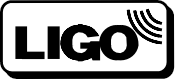 CALIFORNIA INSTITUTE OF TECHNOLOGYE000007V1MASSACHUSETTS INSTITUTE  OF TECHNOLOGYDRWG NO.	REV.  GIDTITLEPROCESS SPECIFICATIONSHEET1 OF	2Cleaning Procedures for LIGO Optics Other Than Core or IO opticsAPPROVALS:		DATE	REV	DCN NO	BY	CHK	DCC	DATE DRAWN: Margot Phelps	03/09/11	v1	E1100240CHECKED: 	APPROVED: DCC RELEASE:Scope:These cleaning procedures are applicable for all LIGO optics other than the ion-beam coated core or IOoptics.Note:All procedures listed under these Cleaning Procedures must be performed under a Class 100 laminar flow bench, while suited-up in clean room garments including but not limited to: frock, booties, bonnet, gloves, facial mask. This applies to anyone handling or near any optics being cleaned.Equipment, Tools and MaterialsClass 100 laminar flow bench / sinkDeionized water , 18 Megohms, filtered (0.2 micron filter) at point of  use. Dry Ultra High Purity nitrogen cylinder, 99.99% pureSpectroscopic grade methanolIonizing blow-off gun with 0.2 micron filter. TX1010 border sealed Alpha wipesHot plateAnsell Edmont Latex gloves, AccuTech Ultra Clean 91-300Liquinox solution prepared as follows:1 liter of  filtered DI water 10 ml.of Liquinox detergent(for a 1% Liquinox solution)ProcedurePlace beaker on hotplate. While stirring the solution increase the temperature to 35-40 degrees Celsius. Use a magnetic chemical stirrer if possible, it mixes the solution very well. Once mixture is well mixed (5-10      minutes at 35-40 degrees C) remove the solution from the hotplate. Use a fresh liquinox solution every time you clean an optic.   If the optics were in close contact with plastic materials for long periods of time you can soak the optic in           spectroscopic isopropyl alcohol for 10 minutes then blow dry with UHP nitrogen.  Liquinox Cleaning Steps: 1. Thoroughly wet an Alpha wipe with the Liquinox solution.2. Gently wipe the optic’s surface and the edges. Take great care NOT to let the liquinox solution dry on the optic. It will be very difficult to get off once dry. If it looks like it is starting to dry add some DI water to thesurface. You can keep a low flow of DI water going in the sink for this reason. Repeat this step at least 2 times using a fresh wipe every time.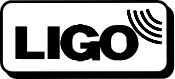 CALIFORNIA INSTITUTE  OF TECHNOLOGY MASSACHUSETTS INSTITUTE  OF TECHNOLOGYPROCESS SPECIFICATIONE000007 – v1DRWG NO.	REV.  GIDCALIFORNIA INSTITUTE  OF TECHNOLOGY MASSACHUSETTS INSTITUTE  OF TECHNOLOGYPROCESS SPECIFICATIONSHEET	2	OF    2CALIFORNIA INSTITUTE  OF TECHNOLOGY MASSACHUSETTS INSTITUTE  OF TECHNOLOGYPROCESS SPECIFICATIONCONTINUATION SHEETTITLECleaning Procedures for LIGO Optics Other Than Core or IO OpticsTITLECleaning Procedures for LIGO Optics Other Than Core or IO Optics3.   Rinse under running DI water while gently wiping the surface to remove traces of detergent.4.   Allow DI water alone to run on the surface for at least 10 seconds. If there is still liquinox on the optic you will feel it, it feels very slippery. 5. Spray spectroscopic methanol all over the optic to drive off the water. 6. Dry by blowing downwards with dry, filtered UHP  nitrogen.7. Inspect optics for streaks. If streaks are observed, drag wipe with a clean wipe and methanol. Both coated black glass and silver coated optics can be cleaned using this procedure.3.   Rinse under running DI water while gently wiping the surface to remove traces of detergent.4.   Allow DI water alone to run on the surface for at least 10 seconds. If there is still liquinox on the optic you will feel it, it feels very slippery. 5. Spray spectroscopic methanol all over the optic to drive off the water. 6. Dry by blowing downwards with dry, filtered UHP  nitrogen.7. Inspect optics for streaks. If streaks are observed, drag wipe with a clean wipe and methanol. Both coated black glass and silver coated optics can be cleaned using this procedure.